附件3猴痘疫情流行病学调查指南为指导各地疾控机构规范开展猴痘疑似病例、确诊病例和聚集性疫情的流行病学调查，及时掌握病例暴露史、接触史等流行病学相关信息，落实密切接触者的追踪判定，防止疫情传播扩散，制定本指南。一、调查目的（一）查找感染来源，掌握、追踪和管理密切接触者。（二）分析传播链及传播特征。（三）及时发现潜在的风险人群及其特征、范围，有针对性地开展宣传教育和综合干预。二、调查对象疑似病例、确诊病例和聚集性疫情。三、调查方法和内容通过查阅资料，询问病例、诊治医生、家属和知情人等进行流行病学调查。如病例的病情允许，调查时应先调查病例本人，再对其诊治医生、家属和知情者进行调查。开展个案调查时，要认真、详细了解和记录病例基本信息、发病就诊情况、临床表现、转归及实验室检测信息；发病前21天内与可疑感染来源的接触史、接触场所及接触方式；发病后至隔离治疗前的具体活动地点、与其有皮肤或黏膜直接接触者，以及发病前4天内与其有性接触者。（一）基本情况。如姓名、性别、年龄、住址、国籍、联系方式等。（二）发病就诊情况。临床表现、实验室检测、发病就诊经过和病情变化与转归。（三）感染来源调查。对病例发病前21天内的暴露史开展调查，包括境内外猴痘病例报告地区旅行史或居住史，对可疑的感染来源要详细询问接触时间、方式、频次、地点及接触时采取的防护措施等，特别是性接触史。调查时，若发现调查表中未列入，但具备重要流行病学意义的内容也应进行详细询问和记录。（四）密切接触者调查及判定。对病例传染期的活动情况和人群接触情况进行追踪和排查后，判定其密切接触者。密切接触者判定和管理按照《猴痘密切接触者判定和管理指南》（附件4）执行。详见附件3-1《猴痘病例个案调查表》。四、组织与实施按照“属地化管理”原则，由病例现住址所在的县（市、区）级疾控部门组织辖区疾控机构开展猴痘病例的流行病学调查，就诊医疗机构提供诊疗信息。调查单位应根据调查计划和调查目的，确定调查人员组成和职责分工，及时开展病例流行病学个案调查。调查过程中发挥多部门联防联控的协同作用，尽可能获取全面准确的流调信息。调查期间，调查人员要做好个人防护。五、信息的上报与分析疾控机构完成调查后，应做好病例分析总结，及时将流行病学个案调查表、调查报告等资料逐级报送上级疾控机构，并做好调查资料的保管和存档。病例流调信息要按有关规定，严格做好信息安全和个人隐私信息保护。附件：3-1.猴痘病例个案调查表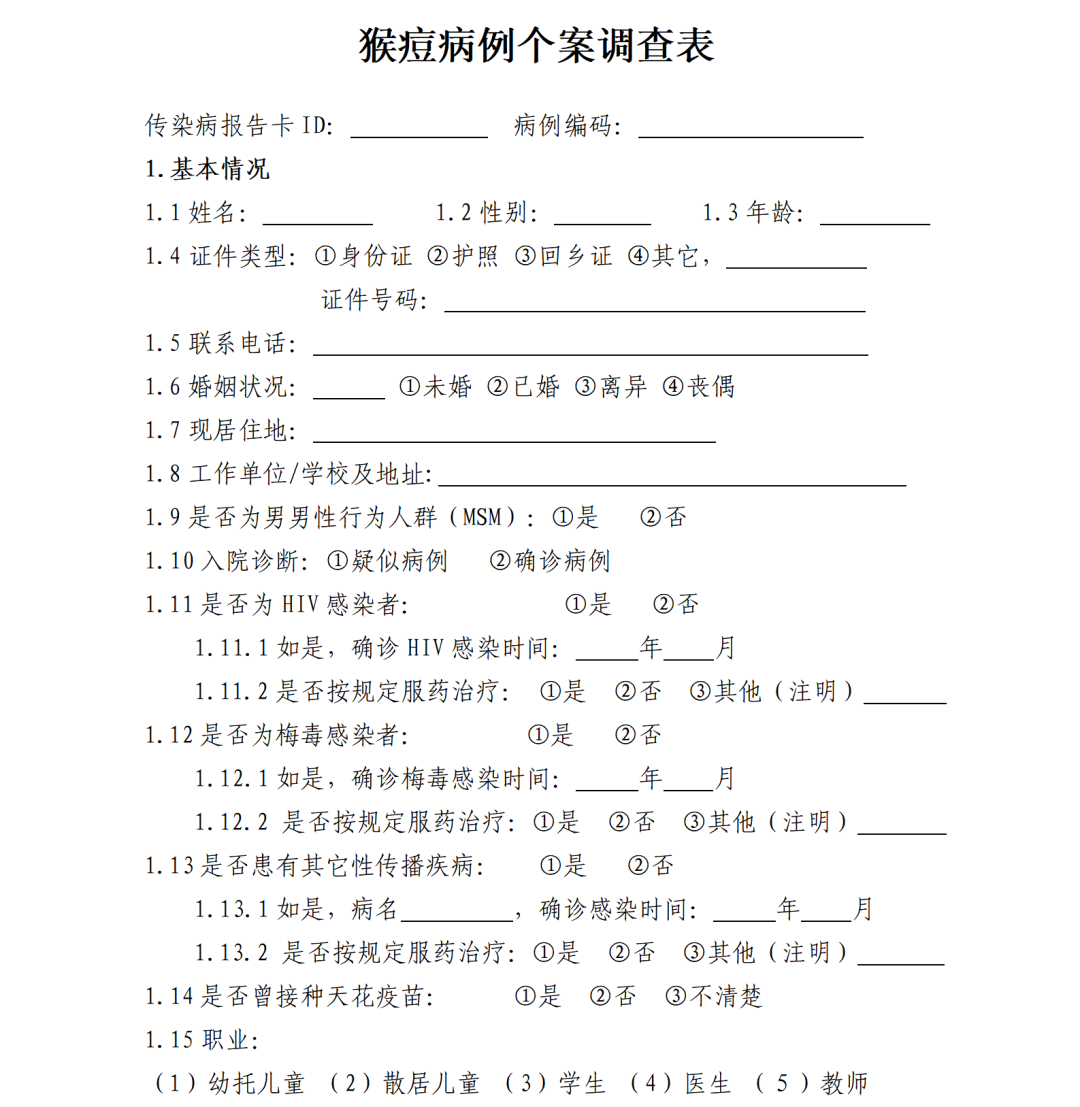 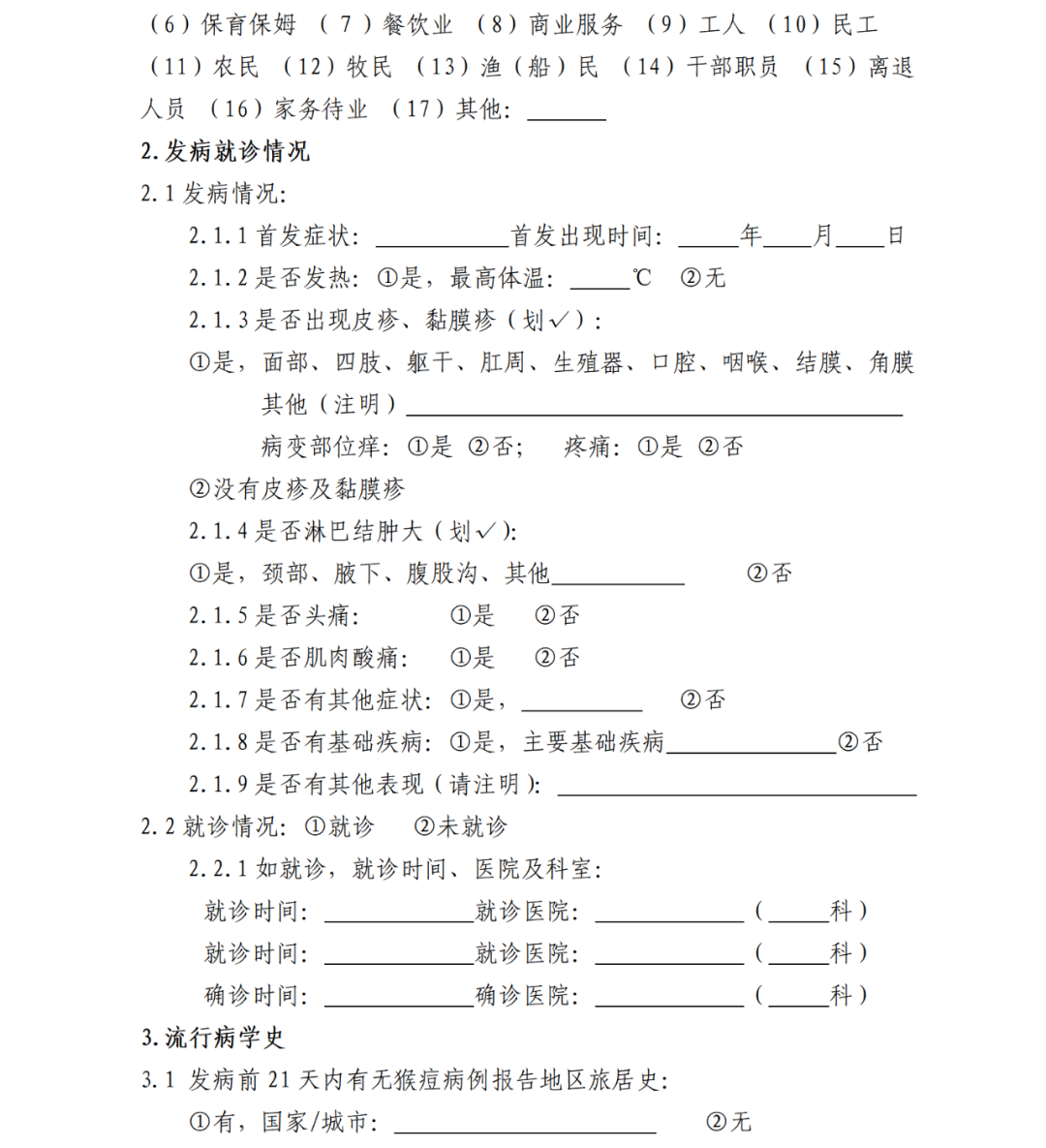 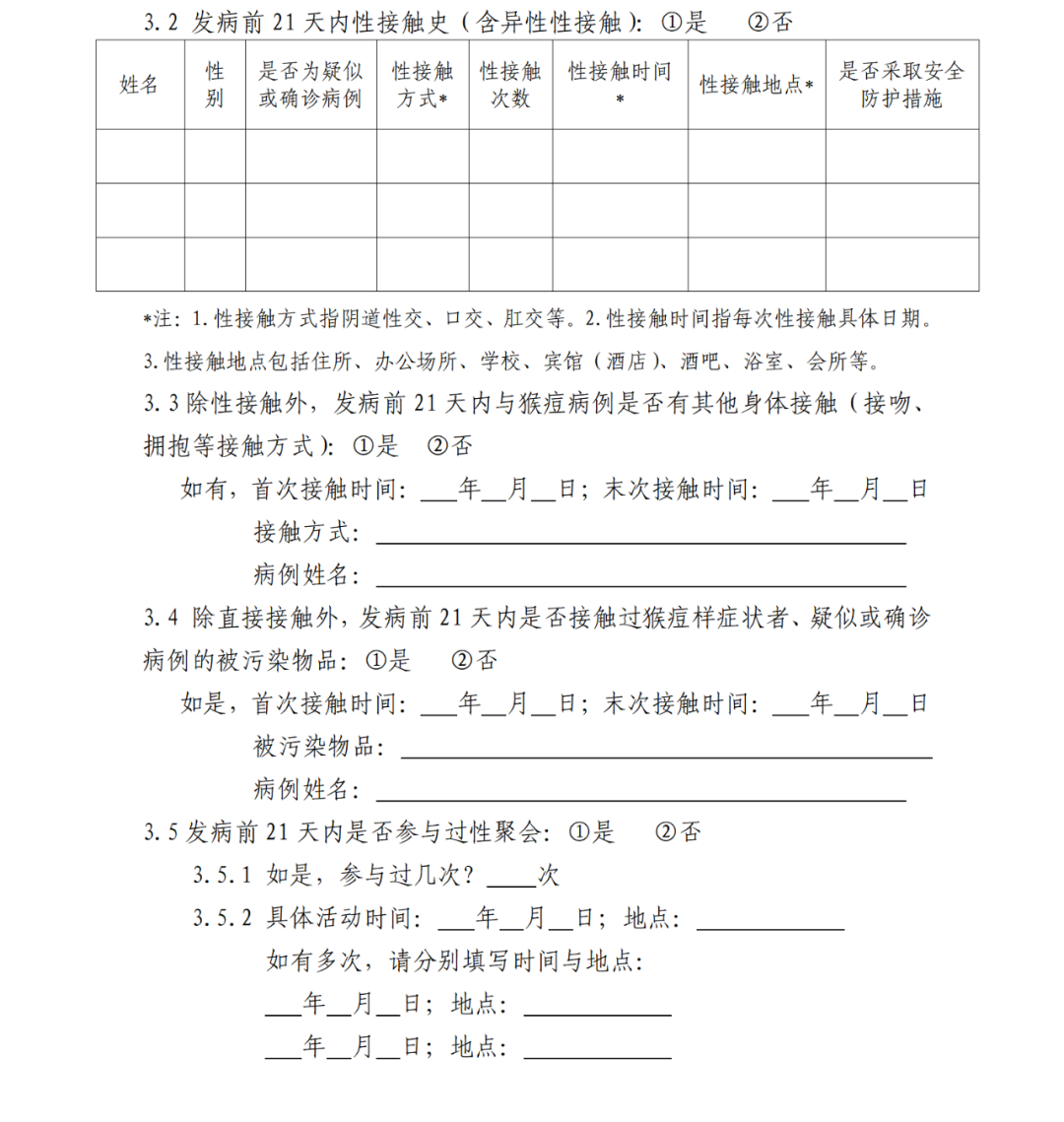 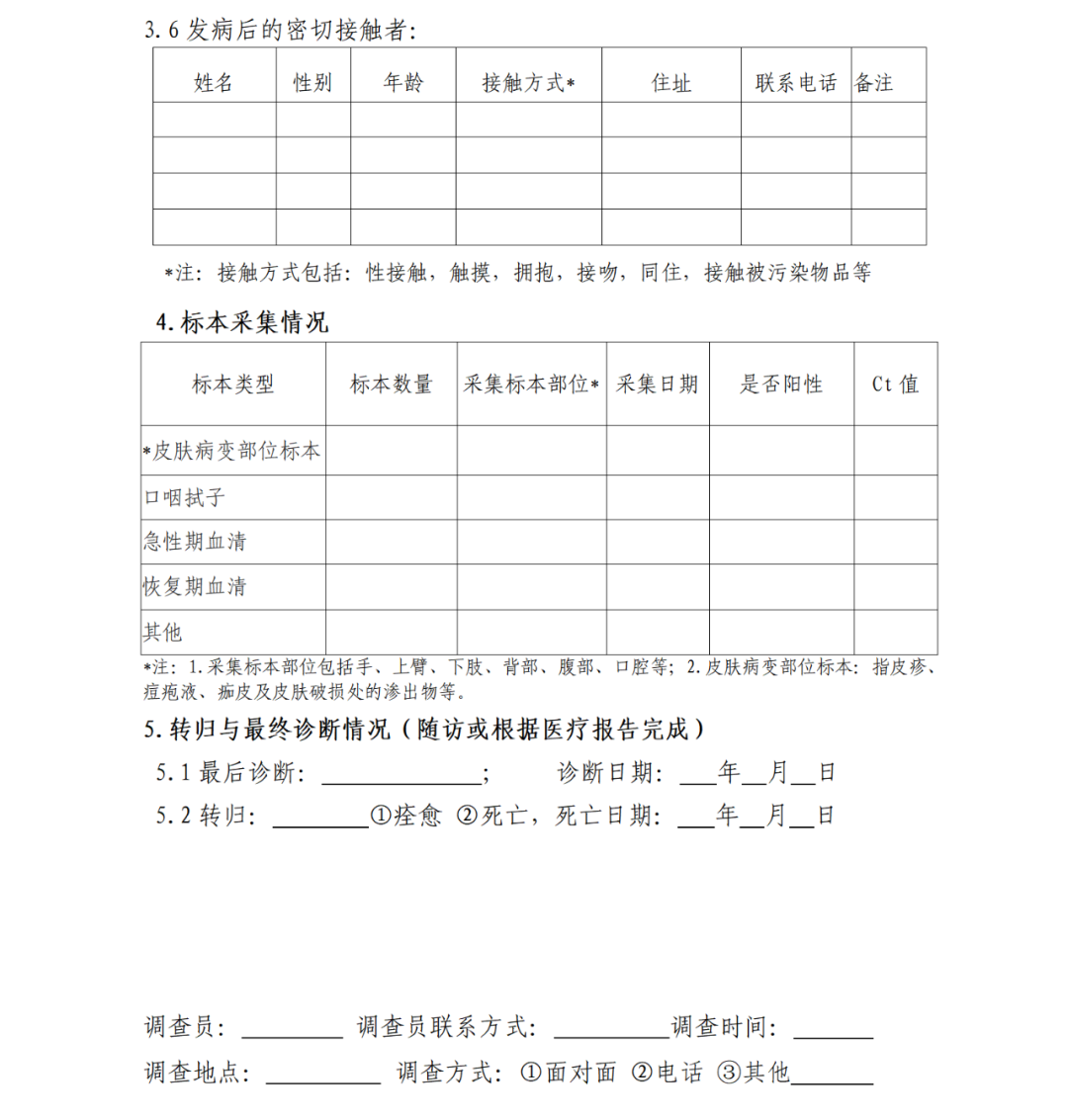 